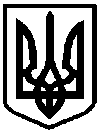 У К Р А Ї Н АФОНТАНСЬКА СІЛЬСЬКА РАДАОДЕСЬКОГО РАЙОНУ ОДЕСЬКОЇ ОБЛАСТІРІШЕННЯП’ятдесят четвертої сесії Фонтанської сільської ради  VIII скликання№ 2365 -VIII                                                             від 12 липня 2024 рокуПро затвердження фінансового плану КП СК «Крижанівський» Фонтанської сільської ради на 2024 рікЗ метою забезпечення роботи КП СК «Крижанівський» Фонтанської сільської ради Одеського району Одеської області, здійснення функції контролю за фінансово - господарською діяльністю підприємства, підвищення ефективності роботи, керуючись ст. 26 Закону України «Про місцеве самоврядування в Україні», Фонтанська сільська рада Одеського району Одеської області, ВИРІШИЛА:Затвердити фінансовий план КП СК «Крижанівський» Фонтанської сільської ради на 2024 рік (Додаток 1).Відповідальність за виконання показників фінансового плану на 2024 рік покласти на директора КП СК «Крижанівський»» Фонтанської сільської ради Одеського району Одеської області ЗАКАРІЄВА Ш.Контроль за виконання даного рішення покласти на постійну комісію сільської ради з питань фінансів, бюджету, планування соціально-економічного розвитку, інвестицій, міжнародного співробітництва.Сільський голова				Наталія КРУПИЦЯ